04114《会计学概论》形考作业参考答案榆林市电大  纪候芳形考作业一一、单项选择题（30分，每题3分）题目1（C　）假设是指会计主体的经营活动将按照现在的形式和目标持续不断经营下去，在可以预见的将来不会破产。A. 货币计量 B. 会计主体 C. 持续经营 D. 会计分期 题目2下列项目中属于负债的是（A　）。A. 预收账款 B. 预付账款   C. 应收账款   D. 应收票据 题目3企业应当按照交易或事项的实质和经济现实进行会计核算，不应当仅仅按照它们的法律形式作为会计核算的依据，此表述体现了（　A）。A. 实质重于形式原则 B. 谨慎性原则    C. 可靠性原则    D. 一致性原则 题目4以下表述错误的是（　A）。A. 会计科目和账户是一个意思    B. 有借必有贷  借贷必相等 C. 会计的职能是核算职能和监督职能      D. 一般存款账户不可以取现金 正确答案是：会计科目和账户是一个意思题目5各单位应定期对会计账簿记录的有关数字与库存实物、货币资金、有价证券、往来单位或者个人等进行相互核对，保证账证相符、账账相符、账实相符。对账工作每年至少进行(   A )。A. 一次 B. 两次    C. 三次    D. 四次 题目6财务会计报表不包括（　D）。A. 会计报表主表   B. 会计报表附表   C. 会计报表附注    D. 财务情况说明书 题目7我国目前在用的《企业会计准则》自（A　）年起执行。A. 2007 B. 2006   C. 2008    D. 2009 目8利润是企业在一定会计期间的（B　）。A. 经营收入 B. 经营成果 C. 营业利润   D. 利润总额 题目9复式记账法对每一笔经济业务都要以相等的金额，同时在（A　）相互联系的账户中进行登记。A. 两个或两个以上 B. 一个或两个   C. 一个    D. 两个 题目10会计科目是指按照经济业务的内容和经济管理的要求对（A　）的具体内容进行再分类而划分的下一级细分类别。A. 会计要素 B. 会计分录   C. 会计对象    D. 会计账户 二、多项选择题（ 40分，每题4分） 题目11资产是指（A BC）。A. 由过去的交易或事项所形成的现实资产 B. 企业拥有或者控制的经济资源 C. 预期会给企业带来未来经济利益的资源 D. 企业的经济资源 题目12记账凭证必须具有下列基本内容：（ABCD　）。A. 记账凭证名称和填制单位的名称 B. 制证、复核、记账、会计主管等有关人员的签章，收付款凭证还要有出纳人员的签章 C. 凭证的填制日期及编号；所附原始凭证张数 D. 经济业务的内容摘要；借贷账户名称及金额 题目13会计核算的内容主要包括: （ABCDE　）。A. 款项和有价证券的收付； B. 财物的收发、增减和使用； C. 债权、债务的发生和结算； D. 资本、基金的增减； E. 收入、支出、费用、成本的计算； F. 财务成果的计算和处理； 题目14我国企业会计准则对企业财务会计报告使用者也有专门的说明，即“财务会计报告使用者包括（ABCD　）。A. 投资者 B. 债权人 C. 政府及其有关部门 D. 社会公众 题目15我国企业会计准则体系包括（ABC　）。A. 基本准则 B. 具体准则 C. 应用指南 D. 会计制度 题目16按照我国会计准则的解释，会计假设有（　ABCD）。A. 会计主体 B. 持续经营 C. 会计分期 D. 货币计量 题目17以下关于会计凭证表述正确的是：（ABC　）。A. 会计凭证登记完毕后，应当按照分类和编号顺序保管，不得散乱丢失。 B. 原始凭证不得外借。 C. 从外单位取得的原始凭证如有遗失，应当取得原开出单位盖有公章的证明，并注明原来凭证的号码、金额和内容等，由经办单位会计机构负责人、会计主管人员和单位领导人批准后，才能代作原始凭证。 题目18以下关于费用的表述正确的是：（ABCD　）。A. 费用只有在经济利益很可能流出从而导致企业资产减少或者负债增加、且经济利益的流出额能够可靠计量时才能予以确认； B. 企业为生产产品、提供劳务等发生的可归属于产品成本、劳务成本等的费用，应当在确认产品销售收入、劳务收入等时，将已销售产品、已提供劳务的成本等计入当期损益；C. 企业发生的支出不产生经济利益的，或者即使能够产生经济利益但不符合或者不再符合资产确认条件的，应当在发生时确认为费用，计入当期损益; D. 企业发生的交易或者事项导致其承担了一项负债而又不确认为一项资产的，应当在发生时确认为费用，计入当期损益。 题目19会计计量属性是指会计要素的数量特征或外在表现形式，反映了会计要素金额的确定基础，主要包括（ABCDE　）。A. 历史成本 B. 重置成本 C. 可变现净值 D. 现值 E. 公允价值 题目20原始凭证按照填制手续及内容不同分为（　ABC）。A. 一次凭证 B. 累计凭证 C. 汇总凭证 D. 自制凭证 三、判断题（ 30分，每题3分）题目21会计有助于考核和监督企业管理层经济责任的履行情况。 (  对   )题目22发现原始凭证有错误的，应当由开出单位重开或者更正，更正处应当加盖开出单位的公章。(   对  )题目23其他货币资金属于资产类科目。(   对  )题目24财务会计报表中的现金流量表，就是以权责发生制为基础编制的。(错)题目25可靠性是指企业提供的会计信息应当清晰明了，便于财务会计报告使用者理解和使用。(错)题目26未来发生的交易或者事项形成的义务也应当确认为负债。(错)题目27《会计法》是会计法律制度中层次最高的法律规范，是制定其他会计规范的依据，也是指导会计工作的最高规则。(  对 )题目28非营利组织会计就是用于确认、计量、记录和报告各类非营利组织财务收支活动及其受托责任履行情况的一种会计类型。(  对 )题目29现金日记账和和银行存款日记账必须逐日结出余额。(  对 )题目30短期借款属于负债类科目。(  对 )形考作业二一、单项选择题（每题3分，共15分）   题目1存货的采购成本，不包括（ D　）。A. 购买价款、进口关税和其他税费 B. 运输费、装卸费 C. 保险费以及其他可归属于存货采购成本的费用 D. 制造费用 题目2某公司支付银行存款购买待安装生产设备100000元，增值税额13000元，本单位职工安装酬金50000元，安装完工，该固定资产的入账成本应该为（　A ）元。A. 150000 B. 163000    C. 100000     D. 63000 题目3下列属于长期资产的是（  A ）。A. 无形资产   B. 持有待售资产   C. 存货 D. 交易性金融资产 题目4一般说来，投资方持有被投资方股份达到（A　）以上，就足以使该股份公司形成控制。A. 50% B. 60%   C. 40%   D. 30% 题目5贴现，则是指远期汇票经承兑后，汇票持有人在汇票尚未到期前在贴现市场上转让，受让人扣除（A　）后将票款付给出让人的行为。A. 贴现息 B. 手续费   C. 罚款    D. 管理费 二、多项选择题（每题5分，共25分）题目6从国际会计惯例来看，坏账准备的计提方法有（　ABCD）。A. 余额百分比法 B. 账龄分析法 C. 销货百分比法 D. 个别认定法 题目7下列属于未达账项的有（ABC　）。A. 银行对账单已经记录收到、但企业银行存款日记账尚没有记录的账项 B. 银行对账单已经记录付出、但企业银行存款日记账尚没有记录的账项 C. 企业银行存款日记账已经记录、银行对账单尚没有记录的账项 D. 银行对账单上没有记录、企业银行存款日记账上也没有记录的账项 题目7我国企业会计准则规定的发出存货的计价方法有（ACD　）。A. 先进先出法 B. 后进先出法 C. 加权平均法 D. 个别计价法 题目9无形资产包括（ABCD　）。A. 专利权 B. 商标权 C. 特许权 D. 土地使用权 题目10投资性房地产的主要构成内容为（ABC　）。A. 已出租的土地使用权； B. 长期持有并准备增值后转让的土地使用权； C. 企业拥有并已出租的建筑物。 D. 企业自用房地产 三、判断题（每题4分，共20分）  题目11出纳员应予每周对保险柜内存储的现金进行清点核对，确保库存现金的账款相符；在月末时，还要进行现金日记账与现金总账的账账核对，以保证库存现金数额的账账相符。（错）题目12公允价值是指市场参与者在计量日发生的有序交易中，出售一项资产所能收到或者转移一项负债所需支付的价格。（对）题目13固定资产的使用寿命、预计净残值确定后可以随意变更。（错）题目14当投资方加大投资，从有重大影响转换为实施控股时，长期股权投资的会计处理方法从成本法转为权益法。（错）题目15无论是同一控制企业合并，还是非同一控制企业合并，合并方或购买方为企业合并发生的审计、法律服务、评估咨询等中介费用以及其他相关管理费用，发生时不得计入当期损益。（错）四、业务处理题（每题20分，合计40分）业务题一：A公司支付13万元银行存款购买一批股票，其中的1万元是交易费用（可抵扣的增值税税率为6%），2万元是已宣告但尚未支付的股利。在此之后的一周，该公司收到了支付的股利并存入银行。在资产负债表日，该批股票的公允价值上升至15万元；而在公司将该批股票售出时，股票的公允价值又上升至18万元。要求：做出该批股票交易的全部会计分录。(1)购买股票时的会计分录:借:交易性金融资产--成本 100 000应收股利              20 000投资收益一一交 易费    9 434应交税费一- -应交增值税(进项税额) 566 贷:银行存款             130 000(2)公司收到发放的已宜告股利的会计分录:借:银行存款 20 000贷:应收股利 20 000(3)在资产负债表日，该批股票的公允价值为15万元的会计分录:借:交易性金融资产--公允价值变动 50 000   贷:公允价值变动损益-- X X股票 50 000(4)该公司将该批股票出售，共得到18万元的会计分录: 借:银行存款 180 000贷:交易性金融资产-一成本 100 000 交易性金融资产一-公允价值变动 50000 投资收益30 000同时:借:公允价值变动损益X X股票 50 000 贷:投资收益 50000业务题二：A公司2011年末应收账款的余额为200 000元，坏账损失计提比率为4%。在第二年，A公司实际发生的坏账损失数额为B公司的5000元；坏账损失率调整为5%。第二年的应收账款总额为100 000元。在第三年，第二年已核销的坏账B公司的应收账款5000元可收回。要求：做出A公司的会计处理。(1)当年计提坏账准备的会计分录:应计提坏账准备数额=200000*4%=8000 (元) 借:信用减值损失 8 000贷:坏账准备 8 000(2)第二年坏账实际发生时的会计分录:借:坏账准备 50 00贷:应收账款一- B 5000.(3)第二年年末计提坏账准备时的会计分录: 应计提坏账准备数额=100000X 5%-3000=2000 (元) 借:信用减值损失 2000贷:坏账准备 2 000(4)第三年，已核销坏账的B公司应收账款5000元又收回的会计分录:借:应收账款一-B 5 000贷:坏账准备 5 000借:银行存款 5 000贷:应收账款 5 000形考作业三题目1期间费用不包括（  D ）:A销售费用;   B管理费用;   C财务费用;  D制造费用题目2企业如果在开始经营的年份亏损，可用税前利润弥补，但最长期限为（  A  ）年:A5年;   B10年;    C 3年;    D6年题目3企业计提法定公积金超过注册资本的（  A）之后，可不再提。A:50%;   B30%;   C51% ;  D60%题目4我国企业会计准则对收入的确认要求为：收入只有在经济利益很可能流入从而导致企业（  A）且经济利益的流入额能够可靠计量时才能予以确认。A:资产增加或者负债减少;   B资产或者负债同步增加  ;  C资产减少或者负债增加;   D资产或者负债同步减少题目5下列不属于管理费用的是（  D ）。A:咨询费;   B业务招待费;  C工会经费;   D包装费题目6职工薪酬包括（  ABCD ）。A:短期薪酬;  B 离职后福利;    C辞退福利;   D其他长期职工福利题目7不通过应交税费”科目进行汇总并上缴的是（  AB  ）。A:印花税;   B耕地占用税;  C车船税;  D消费税题目8与或有事项相关的义务同时满足下列条件的，应当确认为预计负债：（   ABC ）。A:该义务是企业承担的现时义务；B履行该义务很可参导致经济利益流出企业；C该义务的金额能够可靠计量;   D该义务是企业承担的未来义务题目9以下属于销售费用的有（AB）。A:销售过程中发生的广告费用;   B销售人员工资;C企业财务部发生的印花税;   D企业总部管理人员发生的业务招待费题目10债券发行的价格有（  ABC ）。A:面值发行;  B溢价发行;   C折价发行;   D其他价格题目11应付债券是指企业为筹集资金而对外发行的期限在3个月以上的借入资金性质的、约定在一定期限内还本付息的一种书面承诺。( 错 )题目12企业的其他综合收益，是指企业根据企业会计准则规定未在损益中确认的各项利得和损失扣除所得税影响后的净额。( 对 )题目13股东权益和债权人权益各自承担的风险不同。从财产求偿权来看，债权人权益优先于股东权益。( 对 )题目14按照我国会计准则的要求，公允价值计量只运用在交易性金融资产上。( 错 )题目15债务重组损失不属于营业外支出。( 错 )题目16业务题一：某企业1月初从银行借入为期3个月的借款200万元，年利率3％，借款到期时一次性还本付息。要求：做出该笔业务的全部会计分录。(1)取得短期借款时的会计分录:借:银行存款 2000000贷:短期借款 2000000(2)1月、2月、3月每月月末按照预定的利息率计算并记录短期借款利息的会计分录:借:财务费用 5000贷:应付利息 5000(3)3月末归还短期借款本息时的会计分录:借:短期借款 2000000应付利息 15000贷:银行存款 2015000题目17业务题二：A公司在上市后的第一年，实现税后净利润500万元。公司董事会、股东大会决定，除计提10%的法定盈余公积金外，再计提10%的任意盈余公积金，然后按照税后利润额的60%向各股东分配现金股利。要求：做出上述A公司盈余分配工作的会计分录(1)计提法定盈余公积、任意盈余公积的会计分录: 借:利润分配--计提盈余公积1 000 000 贷:盈余公积--法定盈余公积 500 000--任意盈余公积 500 000(2)对外分派现金股利的会计分录:借:利润分配--分派现金股利 3 000 000 贷:应付股利--现金股利     3 000 000 形考作业四题目1现金流量表，是指反映企业在一定会计期间（D  ）流入和流出的报表。A银行存款;   B现金;    C  货币资金;   D现金和现金等价物题目2根据“资产=负债+所有者权益”这一会计等式编制而成的财务报表是（C  ）。A现金流量表;   B所有者权益变动表 ;  C资产负债表;   D利润表题目3合并报表由企业集团中的（ B ）于会计年度终了编制的，以其自身、子公司及其可控制的所有企业为编制范围的，服务于企业集团所有股东和债权人，包括拥有少数制股权的股东，但主要服务于母公司的控股股东和债权人的一种不同于一般单个企业情况的财务报表。A子公司;   控股公司（母公司）;   C孙公司;    D相关公司题目4我国企业会计准则要求，企业应当采用（C  ）列示经营活动产生的现金流量。A报告式;   B账户式;   直接法;  D间接法题目5我国当前标准格式的利润表格式是（B  ）。A报告式;   B多步式;   C 单步式;    D分步式题目6下列各项中，属于投资活动产生的现金流出量是（ B ）。A支付给股东的股利;   B购置无形资产支付的现金;C购买原材料支付的现金;   D支付的业务招待费题目7速动比率是指（  C）对流动负债的比率，用来衡量企业流动资产中可以立即变现用于偿还流动负债的能力。A:短期资产;   B长期资产;   C 速动资产;  D流动资产题目8利用财务报表分析评价企业资金周转使用情况和效率，称为（ C ）分析。A发展能力;   B偿债能力;   C营运能力;   D获利能力题目9下列公式中不正确的是（ A ）。A资产负债率=资产/负债;    B资本积累率=当年所有者权益增长额/年初所有者权益总额;C流动比率=流动资产/流动负债;   D净资产收益率=净利润/平均所有者权益题目10关于杜邦分析法的描述不正确的是（ A ）。平均权益乘数等于平均净资产/平均总资产;  B净资产报酬率可以分解为总资产净利率与平均权益乘数的乘积;  C杜邦分析体系的核心是净资产报酬率;   D总资产净利率可以分解为营业净利率与总资产周转率的乘积题目11现金流量表的特征（ABD  ）A现金流量表以专门的会计准则予以规范;    B现金流量表是财务报表体系中唯一一个按照收付实现制编制的财务报表;C现金流量表的编制基础是权责发生制;D现金流量表从动态、静态两个方面与资产负债表、利润表构成了三足鼎立报表体系格局。题目12在所有者权益变动表中，企业单独列示反映了下列信息（ BCD ）A其他相关信息;  B直接计入所有者权益的利得和损失;C所有者权益总量的增减变动;   D所有者权益增减变动的重要结构性信息题目13合并财务报表至少应当包括下列组成部分：（ABCDE  ）A合并利润表;   B合并资产负债表;   C合并现金流量表;   D附注;   E合并所有者权益(或股东权益，下同)变动表题目14企业总体来看，财务报表分析的基本内容，主要包括以下方面（ ABD ）A评价企业的盈利能力;   B评价企业资产的营运能力;   C评价企业的综合能力;   D分析企业的偿债能力题目15偿债能力指标主要是出于资产负债表，主要有（ ABCDE ）A权益比率;  B现金流量与流动负债之比;  C负债比率;   D速动比率; E流动比率;题目16下列指标中属于盈利能力分析指标的是（ACD  ）。A净资产收益率;   B资本保值增值率;   C成本费用利润率;   D总资产报酬率题目17下列指标中属于营运能力分析指标的是（ACD  ）。A流动资产周转率;   B资产负债率;  C应收账款周转率;   D存货周转率题目18财务报表分析的基本方法有几种，具体包括（ ABCD ）。A趋势分析法;   B因素分析法;  C比较分析法;   D比率分析法题目19下列资产负债表项目中，属于流动负债项目的是（  BCD  ）。A长期应付款;   B应交税费;  C应付票据和应付账款;  D一年内到期的非流动负债题目20下列说法正确的是（ ABD ）。A每股收益是评价上市公司盈利能力的重要指标;   B市盈率是最常用来评估上市公司股价水平是否合理的重要指标;C一般来说市净率较高的股票，投资价值较高;D每股净资产是支撑上市公司股票市场价格的重要基础题目21财务报表应是以会计准则为规范编制的，以经济数据为表述结果的，向所有者、债权人、政府及其他有关各方及社会公众等财务会计报告使用者，反映会计主体财务状况和经营成果和现金流量的系列表格与文字说明等。(   对  )题目22企业应当按照权责发生制原则编制所有的财务报表。(   错  )题目23资产负债表是反映企业在某一特定日期（如月末、季末、年末）全部资产、负债和所有者权益情况的动态报表。(   错  )题目24基本每股收益是当期取得的税后净利润与全部发行在外的股份数相比的相对数指标。其计算公式为：基本每股收益＝普通股股东的报告期净利润÷发行在外普通股的加权平均数。 (对)题目25因素分析法是通过分析影响财务指标的各项因素及其对指标的影响程度，说明本期实际与计划或基期相比较发生变动的主要原因以及各变动因素对财务指标变动的影响程度的一种分析方法。(   对  )题目26经济增加值。即EVA（EconomicValueAdded），指从税后净营业利润中扣除包括股权和债务的全部投入资本成本后的所得。(   对  )题目27市盈率，即P/E，由股价除以年度每股收益得出（以公司市值除以年度股东税后利润也可得出相同结果），最常用来评估股价水平是否合理的重要指标。(   对  )题目28存货周转率是企业一定时期收入与平均存货余额的比率。存货周转率用于反映存货的周转速度。(错)题目29现金等价物，则是指企业持有的期限短、流动性强、易于转换为已知金额现金、价值变动风险很小的投资。(   对  )题目30财务报表项目的列报应当在各个会计期间保持一致，不得随意变更。这是要求财务报表的列报应遵守的一致性原则。(   对  )题目31四、计算分析选择题（每题5分,合计10分）。A公司的流动比率=2.05    速动比率=1.05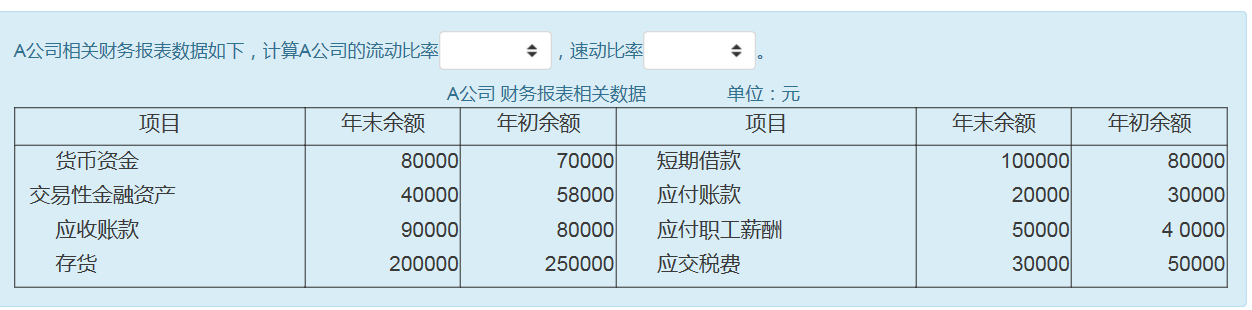 题目32A公司20*4年初流动资产2327707万元，年末流动资产4261082万元， 当年实现营业收入4245777万元。计算流动资产周转率。(   D  )A2次;    B2.35次;    C2.35次;    D1.29次